物 质 安 全 技 术 说 明 书（MSDS）                                                   中文名称：  氨基磺酸                                            英文名称：  Sulfamic acid 上海巴赣化学品有限公司上海巴赣化学品有限公司物质安全技术说明书       MSDS氨基磺酸                                                     第一部分  化学品及企业标识化学品中文名：氨基磺酸化学品英文名：sulfamic acid|amido-sulfonic acid|sulphamidic acid|sulphamic acid化学品别名：-CAS No.：5329-14-6EC No.：226-218-8分子式：NH2SO3H产品推荐用途：请咨询生产商。产品限制用途：请咨询生产商。企业名称：上海巴赣化学品有限公司企业地址：上海市金山区金山镇秋实路688号1号楼联系电话：13162384808第二部分	危险性概述紧急情况概述固体。对皮肤有刺激性。对眼睛有严重刺激性。对水生环境可能会引起长期有害作用。GHS 危险性类别根据 GB 30000-2013 化学品分类和标签规范系列标准（参阅第十六部分），该产品分类如下：皮肤腐蚀/刺激 ， 类别 2；眼损伤/眼刺激 ，类别 2A；危害水生环境-慢性毒性 ，类别 3。标签要素 象形图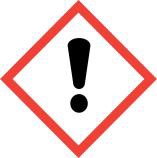 警示词：警告 危险信息：造成皮肤刺激，造成严重眼刺激，对水生生物有害并具有长期持续影响。 防范说明预防措施：作业后彻底清洗。避免释放到环境中。戴防护手套/穿防护服/戴防护眼罩/戴防护面具。事故响应：如发生皮肤刺激：求医/就诊。如仍觉眼刺激：求医/就诊。脱去被污染的衣服，清洗后方可重新使用。如 进入眼睛：用水小心冲洗几分钟。如戴隐形眼镜并可 方便地取出，取出隐形眼镜。继续冲洗。安全储存：不适用。废弃处置：按照地方/区域/国家/国际规章处置内装物/容器。危害描述物理化学危险无资料健康危害吸入该物质可能会引起对健康有害的影响或呼吸道不适。意外食入本品可能对个体健康有害。皮肤直接接触可造 成皮肤刺激。通过割伤、擦伤或病变处进入血液，可能产生全身损伤的有害作用。本品能造成严重眼刺激。眼睛直接 接触可能会造成严重的炎症并伴随有疼痛。眼睛直接接触本品可导致暂时不适。环境危害本品对水生生物有害并具有长期持续影响。请参阅 SDS 第十二部分。第三部分	成分/组成信息√物质	混合物危险组分                                               浓度或浓度范围	CAS No.氨基磺酸                                                     >= 99.5	5329-14-6第四部分	急救措施急救措施描述一般性建议：急救措施通常是需要的，请将本 SDS 出示给到达现场的医生。 皮肤接触：立即脱去污染的衣物。用大量肥皂水和清水冲洗皮肤。如有不适，就医。眼睛接触：用大量水彻底冲洗至少 15 分钟。如有不适，就医。吸入：立即将患者移到新鲜空气处，保持呼吸畅通。如果呼吸困难，给于吸氧。如患者食入或吸入本物质，不得进行 口对口人工呼吸。如果呼吸停止。立即进行心肺复苏术。立即就医。 食入：禁止催吐，切勿给失去知觉者从嘴里喂食任何东西。立即呼叫医生或中毒控制中心。 对保护施救者的忠告：存储和使用区域应当有贮留池以便在排放和处理前调整 pH 值 ，并稀释泄漏液。清除所有火 源，增强通风。避免接触皮肤和眼睛。避免吸入粉尘。使用防护装备,包括呼吸面具。对医生的特别提示：根据出现的症状进行针对性处理。注意症状可能会出现延迟。第五部分	消防措施危险特性遇火会产生刺激性、毒性或腐蚀性的气体。加热时，容器可能爆炸。暴露于火中的容器可能会通过压力安全阀泄漏 出内容物。受热或接触火焰可能会产生膨胀或爆炸性分解。灭火方法与灭火剂合适的灭火介质: 干粉、二氧化碳或耐醇泡沫。不合适的灭火介质: 避免用太强烈的水汽灭火，因为它可能会使火苗蔓延分散。灭火注意事项及措施灭火时，应佩戴呼吸面具（(符合 MSHA/NIOSH 要求的或相当的)）并穿上全身防护服。在安全距离处、有充足防护的情况下灭火。防止消防水污染地表和地下水系统。第六部分	泄漏应急处理作业人员防护措施、防护装备和应急处置程序保证充分的通风。清除所有点火源。迅速将人员撤离到安全区域，远离泄漏区域并处于上风方向。使用个人防护装 备。避免吸入蒸气、烟雾、气体或风尘。环境保护措施在确保安全的情况下，采取措施防止进一步的泄漏或溢出。避免排放到周围环境中。泄漏化学品的收容、清除方法及处置材料少量泄漏时，可采用干砂或惰性吸附材料吸收泄漏物，大量泄漏时需筑堤控制。附着物或收集物应存放在合适的密 闭容器中，并根据当地相关法律法规废弃处置。清除所有点火源，并采用防火花工具和防暴设备。第七部分	操作处置与储存操作注意事项在通风良好处进行操作。穿戴合适的个人防护用具。避免接触皮肤和进入眼睛。远离热源、火花、明火和热表面。 采取措施防止静电积累。储存注意事项保持容器密闭。储存在干燥、阴凉和通风处。远离热源、火花、明火和热表面。存储于远离不相容材料和食品容器 的地方。第八部分	接触控制/个体防护控制参数 职业接触限值无资料。生物限值无资料。监测方法EN 14042作场所空气 用于评估暴露于化学或生物试剂的程序指南。GBZ/T 160.1~GBZ/T 160.81-2004工作场所空气有毒物质测定（系列标准）。工程控制保持充分的通风，特别在封闭区内。确保在工作场所附近有洗眼和淋浴设施。使用防爆电器、通风、照明等设备。 设置应急撤离通道和必要的泄险区。呼吸系统防护如果蒸气浓度超过职业接触限值或发生刺激等症状时，请使用全面罩式多功能防毒面具（US）或 AXBEK 型（EN14387）防毒面具筒。眼睛防护佩戴化学护目镜（符合欧盟 EN 166 或美国 NIOSH 标准）。皮肤和身体防护穿阻燃防静电防护服和抗静电的防护靴。手防护戴化学防护手套（例如丁基橡胶手套）。建议选择经过欧盟 EN 374、美国 US F739 或 AS/NZS 2161.1 标准测试 的防护手套。其他防护工作现场禁止吸烟、进食和饮水。工作完毕，淋浴更衣。保持良好的卫生习惯。第九部分	理化特性第十部分	稳定性和反应性稳定性在正确的使用和存储条件下是稳定的。不相容的物质无资料应避免的条件不相容物质，热、火焰和火花。危险反应无资料分解产物在正常的储存和使用条件下，不会产生危险的分解产物。第十一部分	毒理学信息急性毒性致癌性皮肤刺激性或腐蚀性造成皮肤刺激眼睛刺激或腐蚀造成严重眼刺激皮肤致敏无资料呼吸致敏无资料生殖细胞突变性无资料生殖毒性无资料特异性靶器官系统毒性--一次接触可能无资料特异性靶器官系统毒性--反复接触无资料吸入危害无资料第十二部分	生态学信息急性水生毒性慢性水生毒性无资料持久性和降解性无资料潜在的生物累积性无资料土壤中的迁移性无资料其他有害作用无资料。第十三部分	废弃处置废弃处置方法 产品：如需求医，随手携带产品容器或标签。 不洁的包装：包装物清空后仍可能存在残留物危害，应远离热和火源，如有可能返还给供应商循环使用。废弃注意事项请参阅“废弃物处理”部分。第十四部分	运输信息联合国危险货物编号（UN)：2967联合国运输名称：氨基磺酸联合国危险性分类：8包装类别：Ⅲ包装标签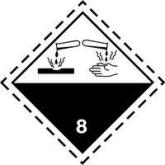 海洋污染物（是/否）：否包装方法安瓿瓶外普通木箱。螺纹口玻璃瓶、铁盖压口玻璃瓶、塑料瓶或金属桶（罐）外普通木箱。磨砂口玻璃瓶或螺纹口 玻璃瓶外普通木箱。按照生产商推荐的方法进行包装。运输注意事项运输时运输车辆应配备相应品种和数量的消防器材及泄漏应急处理设备。运输前应先检查包装容器是否完整、密封。 运输工具上应根据相关运输要求张贴危险标志、公告。第十五部分	法规信息中国化学品管理名录【A】 《危险化学品目录（2015 年版）》，安监总局 2015 年第 5 号公告【B】 《重点环境管理危险化学品目录》，环保部办公厅 2014 年第 33 号文【C】 《中国严格限制进出口的有毒化学品目录》，环保部 2013 年第 85 号公告【D】 《麻醉药品和精神药品品种目录（2013 年版）》，食药总局 2013 年第 230 号通知【E】 《重点监管的危险化学品名录（第 1 和第 2 批）》，安监总局 2011 年第 95 号和 2013 年第 12 号通知【F】 《中国进出口受控消耗臭氧层物质名录（第 1 到 6 批）》，环保部 2000 年至 2012 系列公告【G】 《易制爆危险化学品名录（2011 年版）》，公安部 2011 年 11 月 25 日公告【H】 《高毒物品目录》，卫生部 2003 年第 142 号通知第十六部分	其他信息最新修订版日期：2016/07/01修改说明本 SDS 按照《化学品安全技术说明书 内容和项目顺序》（GB/T16483-2008）和《化学品安全技术说明书编写指 南》（GB/T 17519-2013）等标准修订。其中，化学品 GHS 分类结果依据《危险化学品目录（2015 版）实施指南（试 行）》及《化学品分类和标签规范》（GB 30000.2-2013~GB 30000.29-2013）系列标准。参考文献【1】国际化学品安全规划署：国际化学品安全卡（ICSCs），网址：http://www.ilo.org/dyn/icsc/showcard.home。【2】国际癌症研究机构，网址：http://www.iarc.fr/。【3】OECD 全球化学品信息平台，网址：http://www.echemportal.org/echemportal/index?pageID=0&request_locale=en。【4】美国 CAMEO 化学物质数据库，网址：http://cameochemicals.noaa.gov/search/simple。【5】美国医学图书馆:化学品标识数据库，网址：http://chem.sis.nlm.nih.gov/chemidplus/chemidlite.jsp。【6】美国环境保护署：综合危险性信息系统，网址：http://cfpub.epa.gov/iris/。【7】美国交通部：应急响应指南，网址：http://www.phmsa.dot.gov/hazmat/library/erg。【8】德国GESTIS-有害物质数据库，网址：http://gestis-en.itrust.de/。缩略语说明免责声明本安全技术说明书格式符合我国 GB/T16483 和 GB/T17519 要求，数据来源于国际权威数据库和企业提交的数据，其它的信息是基于公司目前所掌握的知识。我们尽量保证其中所有信息的正确性，但由于信息来源的多样性以及本公司 所掌握知识的局限性，本文件仅供使用者参考。安全技术说明书的使用者应根据使用目的，对相关信息的合理性做出判 断。我们对该产品操作、存储、使用或处置等环节产生的任何损害，不承担任何责任。外观与性状：白色结晶固体外观与性状：白色结晶固体pH 值（指明浓度）： 1.2气味：无资料沸点、初沸点和沸程(℃)：>35熔点/凝固点(℃)：205（分解）相对蒸气密度(空气=1)：不适用气味临界值：无资料饱和蒸气压(kPa)：不适用相对密度(水=1)：2.15蒸发速率：不适用黏度(mm2/s)：不适用闪点 (℃)：不适用n-辛醇/水分配系数：无资料分解温度(℃)：无资料引燃温度(℃)：无资料爆炸上限 /下限[％(V/V)]：上限：无资料；下限：无资料爆炸上限 /下限[％(V/V)]：上限：无资料；下限：无资料溶解性：与水混溶易燃性：无资料组分CAS NO.LD50(经口)LD50(经皮)LC50(吸入)氨基磺酸5329-14-63160mg/kg(大鼠)无资料无资料IDCAS NO.组分名称IARCNTP15329-14-6氨基磺酸未列入未列入组分CAS NO.鱼类甲壳纲动物藻类/水生植物氨基磺酸5329-14-6LC50：42.2mg/L (96h)(鱼)无资料无资料组分ABCDEFGH氨基磺酸列入未列入未列入未列入未列入未列入未列入未列入CAS–化学文摘号TSCA–美国 TSCA 化学物质名录PC-STEL–短时间接触容许浓度PC-TWA–时间加权平均值DNEL–衍生的无影响水平IARC–国际癌症研究机构RPE–呼吸防护设备PNEC–预测的无效应浓度LC50– 50%致死浓度LD50–50%致死剂量NOEC–无观测效应浓度EC50–50%有效浓度PBT–持久性，生物累积性，毒性POW–辛醇/水分配系数BCF–生物浓度因子(BCF)vPvB–持久性，生物累积性CMR–致癌、致畸和有生殖毒性的化学物质CMR–致癌、致畸和有生殖毒性的化学物质IMDG–国际海事组织ICAO/IATA–国际民航组织/国际航空运输协会UN–联合国ACGIH–美国工业卫生会议NFPA–美国消防协会OECD–经济合作与发展组织